Von einem Streichholzvierling zu anderen StreichholzvierlingenWenn du am Streichholzvierling in der Mitte ein Streichholz umlegst, lassen sich noch andere Streichholzvierlinge erzeugen. Verbinde diese mit Hilfe von Linien mit dem Streichholzvierling in der Mitte.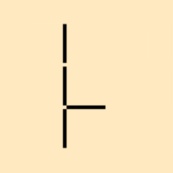 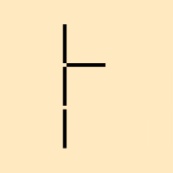 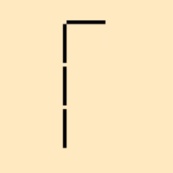 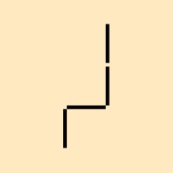 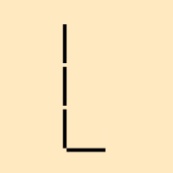 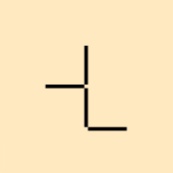 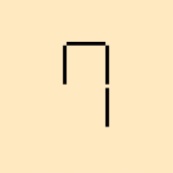 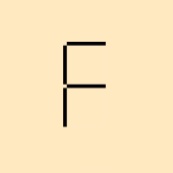 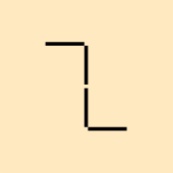 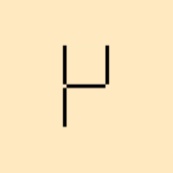 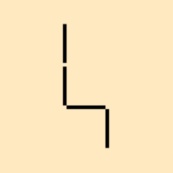 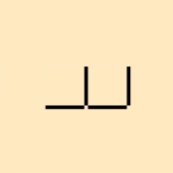 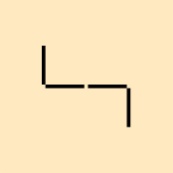 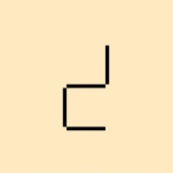 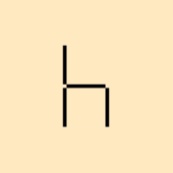 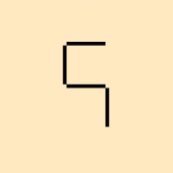 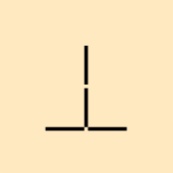 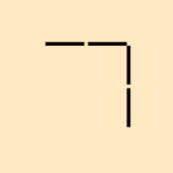 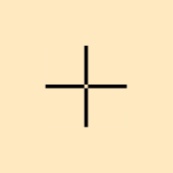 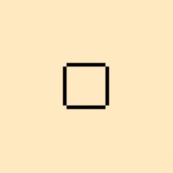 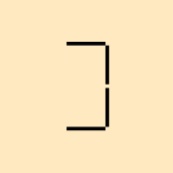 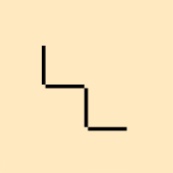 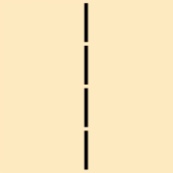 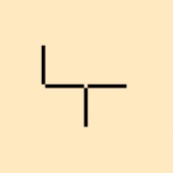 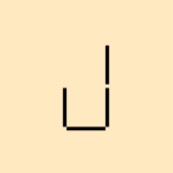 Von einem Streichholzvierling zu anderen StreichholzvierlingenZeichne einen eigenen Streichholzvierling in die Mitte. Verbinde diesen mit Hilfe von Linien mit allen anderen Streichholzvierlingen, die du durch Umlegen eines Streichholzes erzeugen kannst.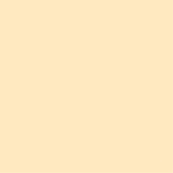 Von einem Streichholzvierling zu anderen Streichholzvierlingen							LÖSUNGWenn du am Streichholzvierling in der Mitte ein Streichholz umlegst, lassen sich noch andere Streichholzvierlinge erzeugen. Verbinde diese mit Hilfe von Linien mit dem Streichholzvierling in der Mitte.